How to Tie A Button Knot(knot credit to Brion Toss)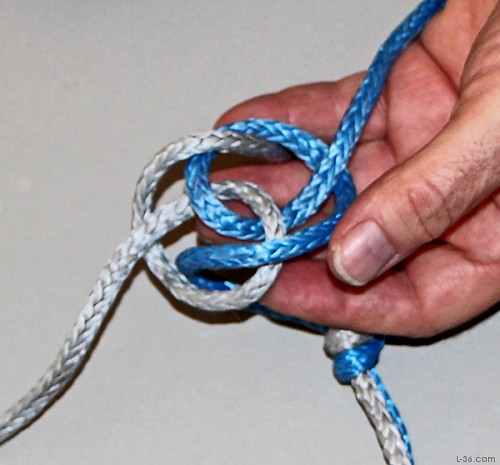 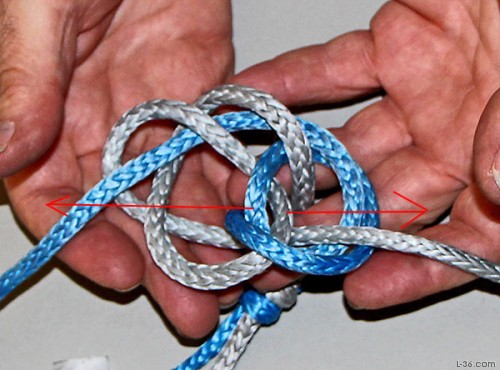 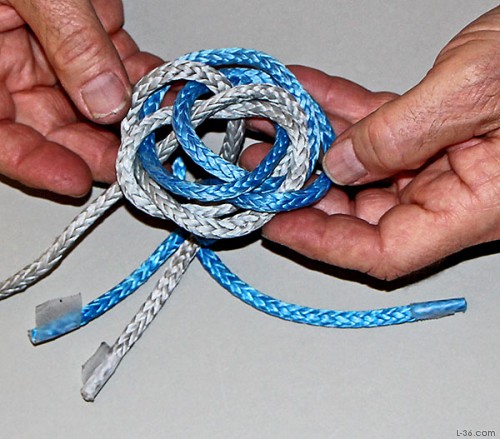 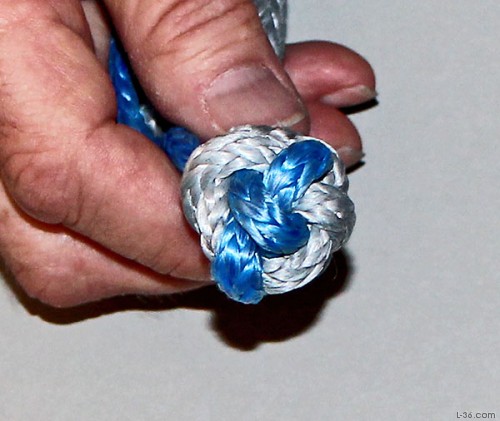 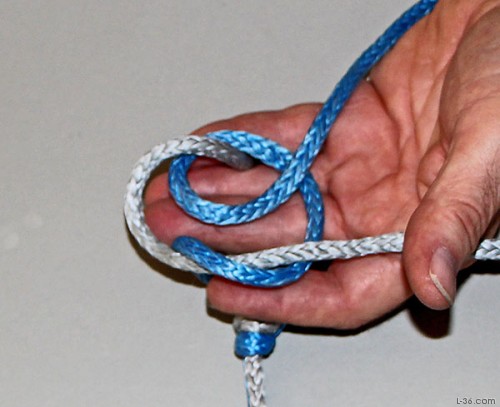 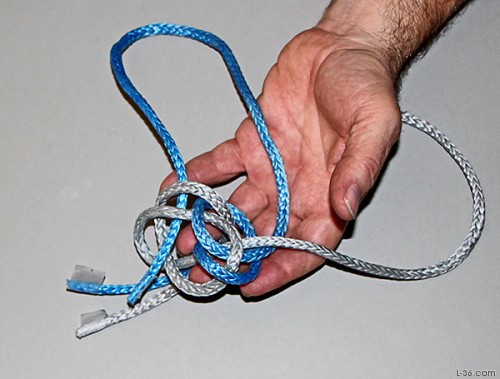 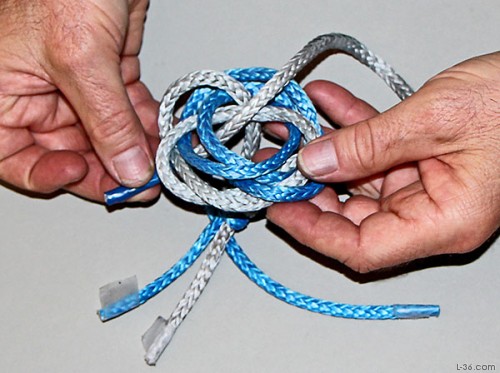 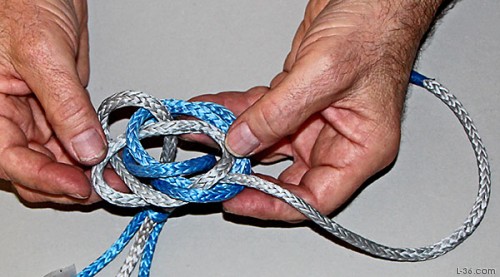 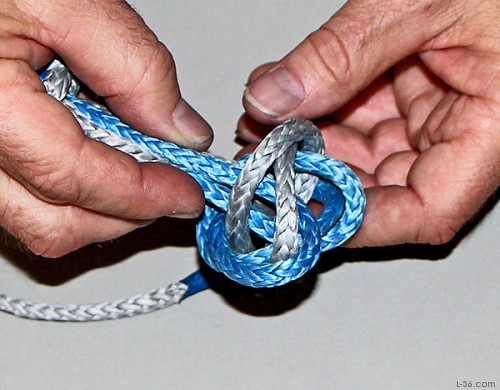 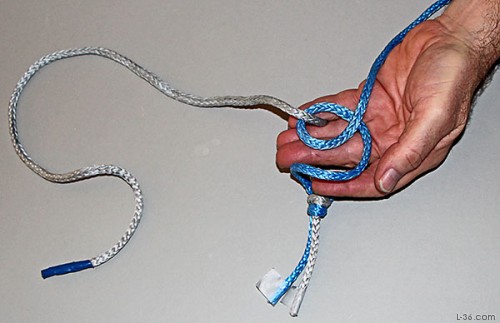 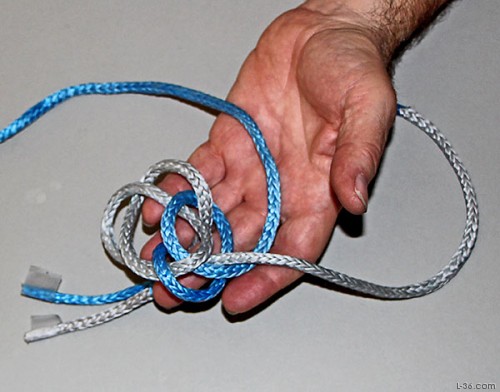 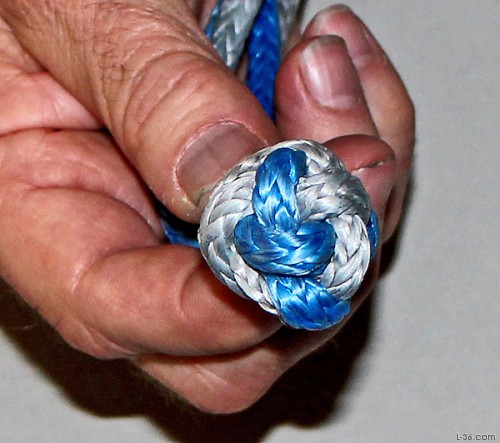 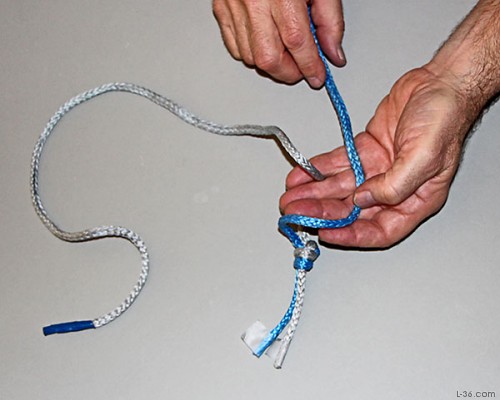 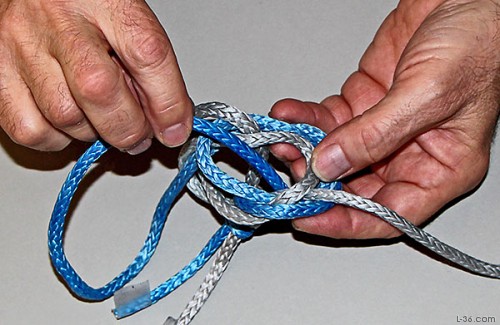 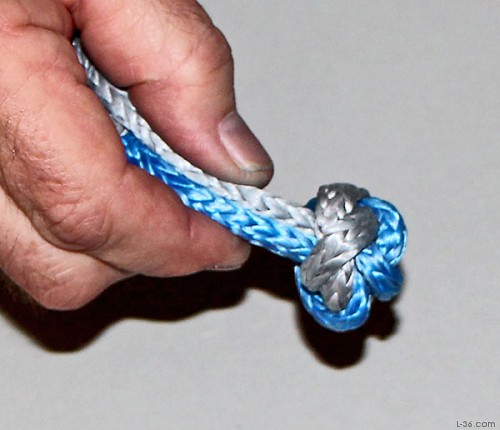 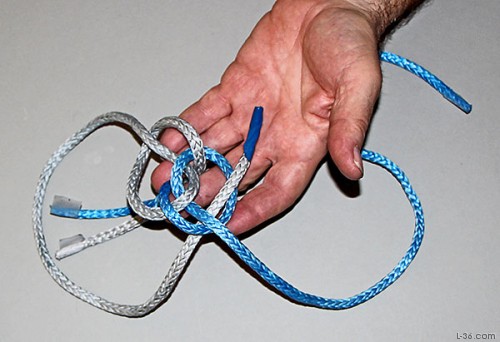 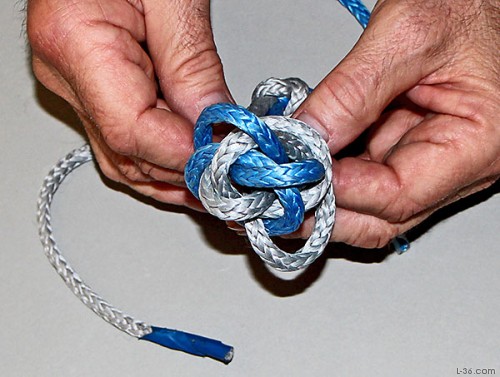 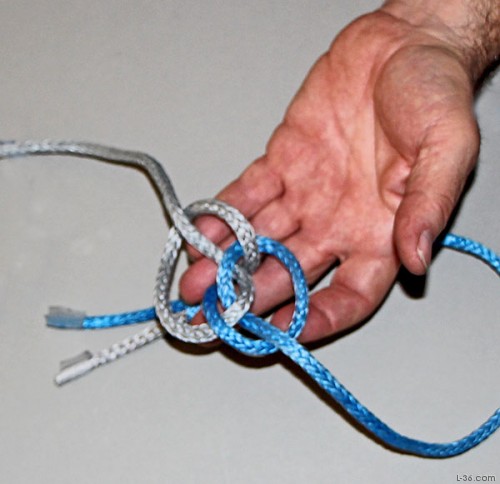 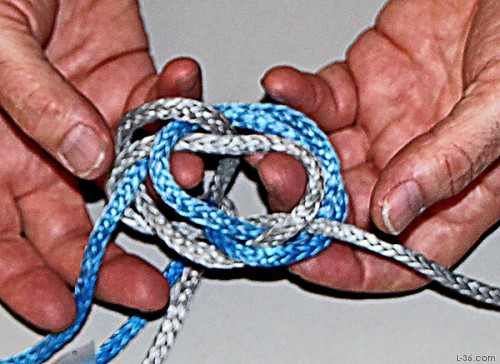 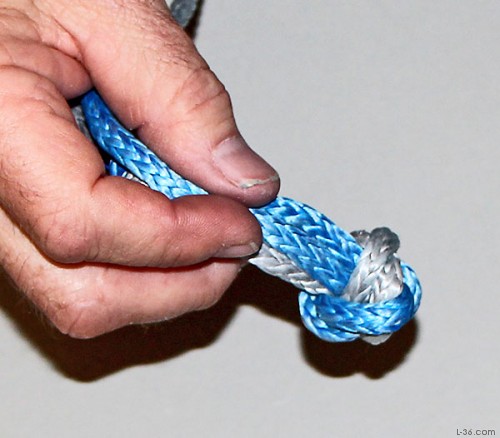 